Wawancara Dengan Wakil Kepala Sekolah Bagian HUMAS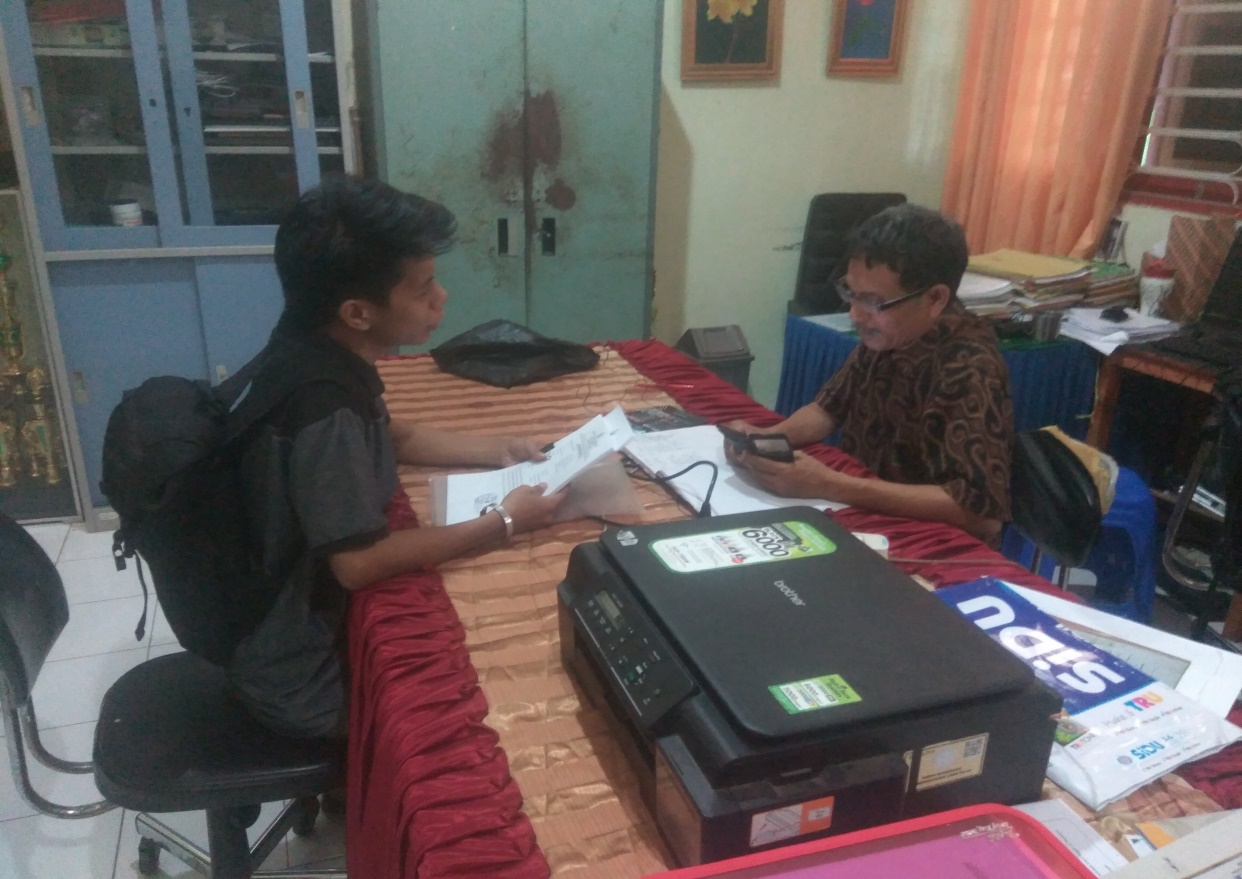 Wawancara Dengan Guru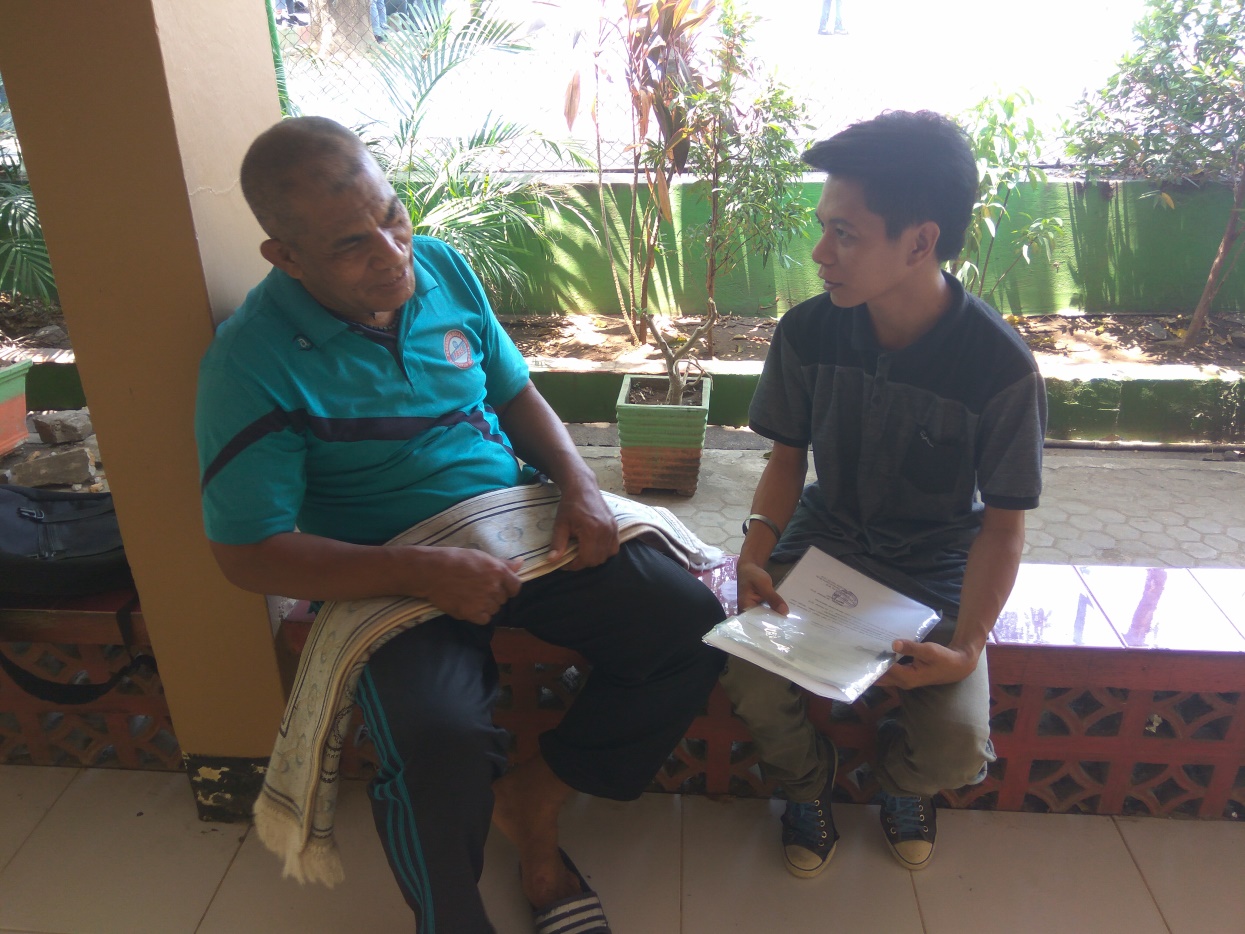 Wawancara Dengan Guru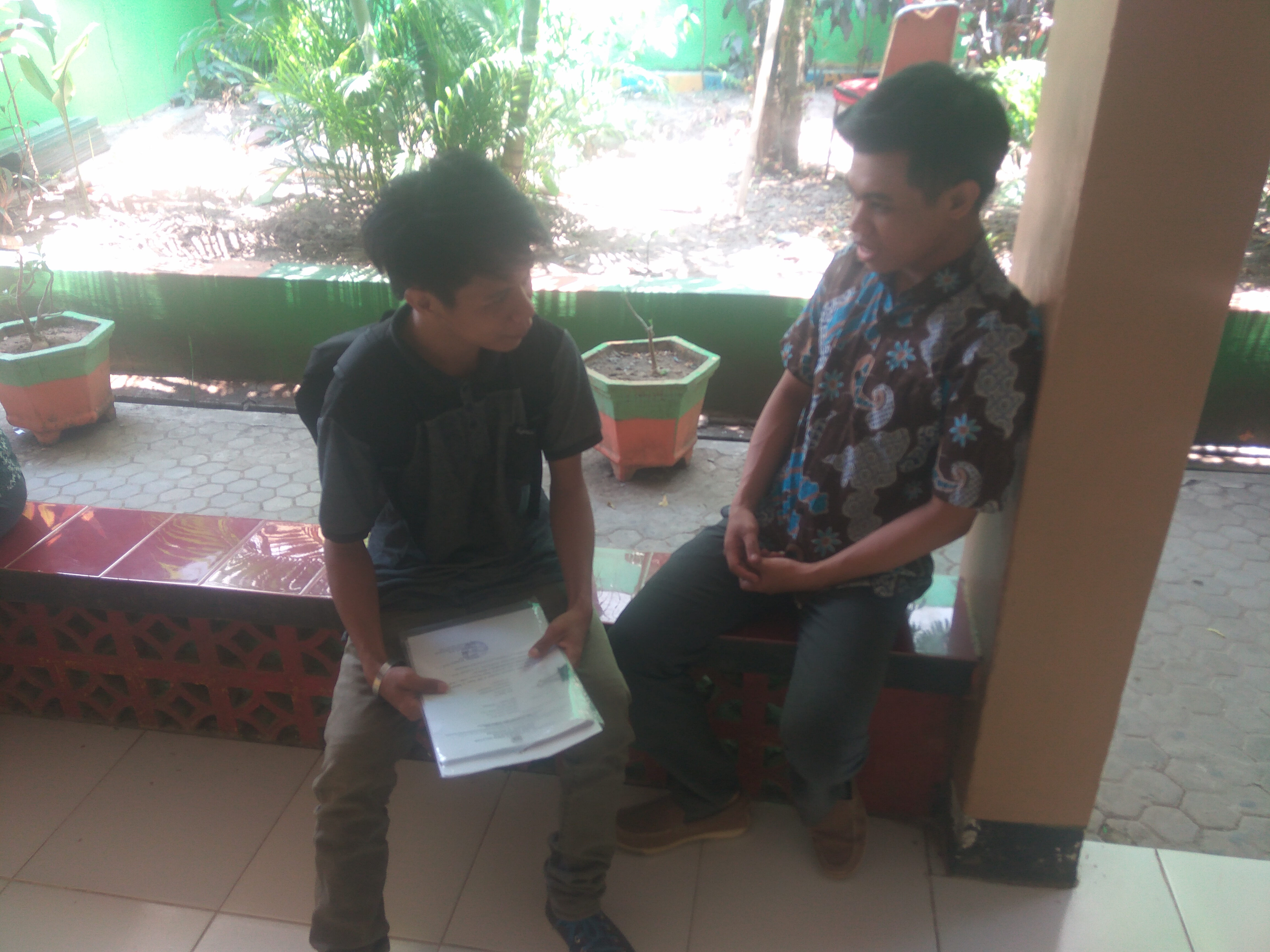 Wawancara Dengan Guru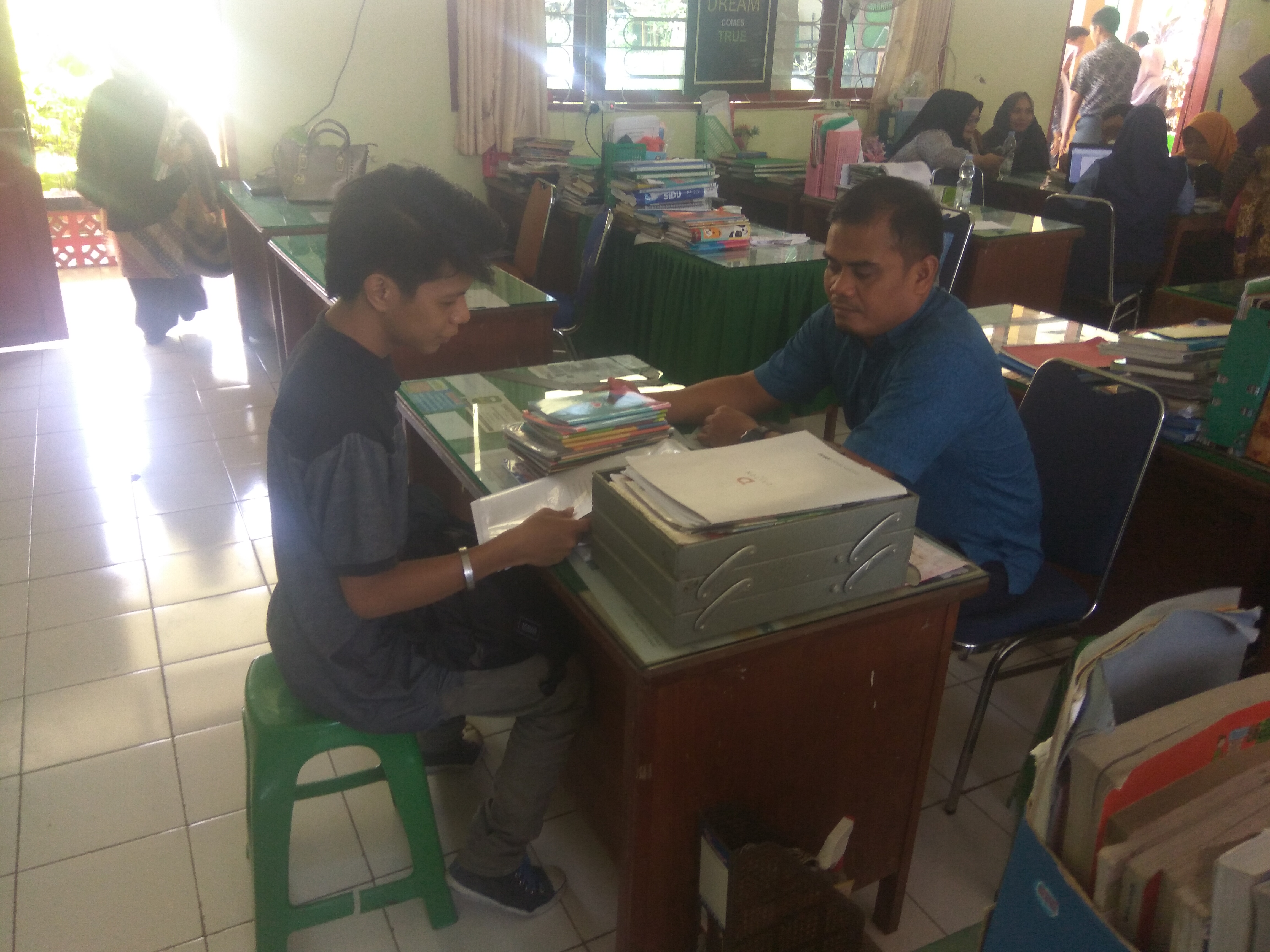 Visi, Misi sekolah SMA Negeri 12 Makassar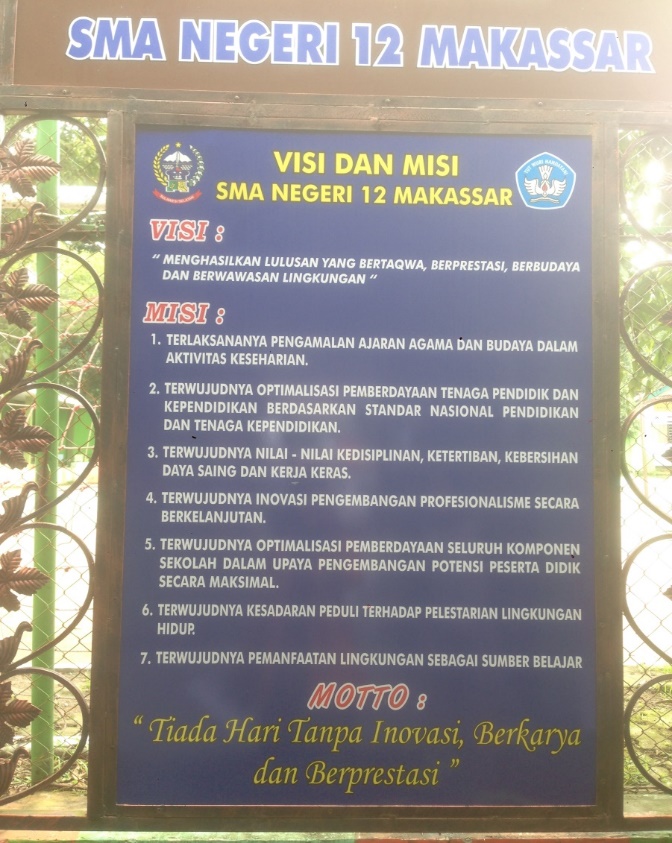 Struktur Organisasi SMA Negeri 12 Makassar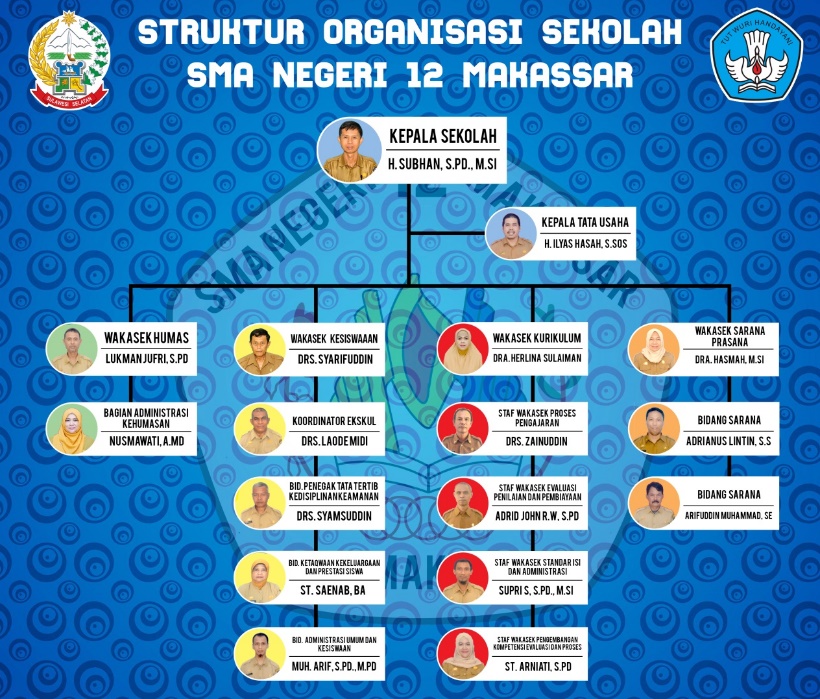 